CHODSKO  S  LEHKOU TURISTIKOU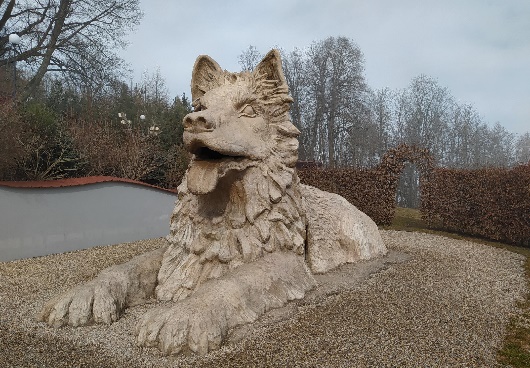 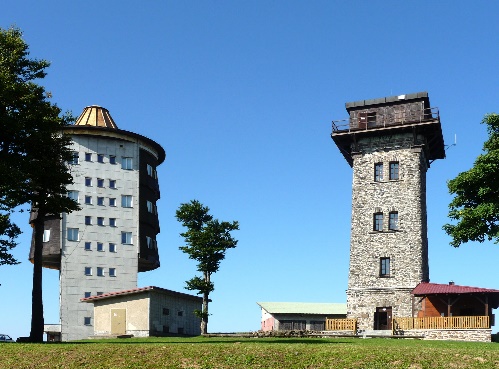 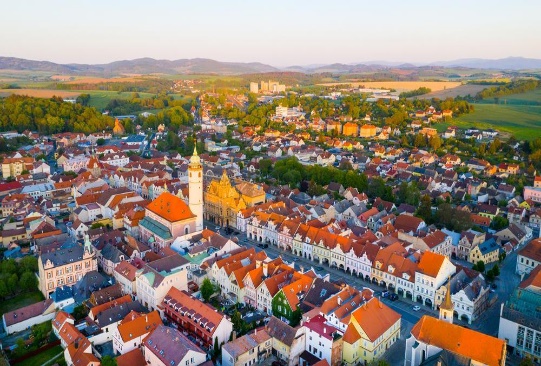 1.den: KLATOVY – RÝZMBERK - KOLOVEČ 
odjezd  brzy ráno do jihozápadních Čech do města Klatovy – procházka historickým centrem s Černou věží, jezuitským kostelem, barokní lékárnou, prohlídka slavných klatovských katakomb. Odpoledne  zastávka u zříceniny hradu Rýzmberk s možností výstupu na neogotickou rozhlednu s krásnými pohledy na Chodskou krajinu. Na závěr návštěva Muzea techniky a řemesel v Kolovči  s ukázkou výroby slavné chodské keramiky, možnost nákupu za  výrobní ceny.  Večer ubytování, večeře, nocleh.2.den:  ČERCHOV - VÝHLEDY 
snídaně, po snídani turistika v Českém lese, výstup na nejvyšší horu Čerchov ( 1042 m.) s vojenskou věží a Kurzovou rozhlednou na vrcholu. Z rozhledny se nabízí kruhový výhled na okolí Domažlicka, na část Šumavy a Českého lesa. Cestou zpět Přírodní scenérie Výhledy – pomník J.Š.Baara.  Návrat na ubytování, večeře, nocleh3.den: HRÁDEK – DOMAŽLICE - HORŠOVSKÝ TÝN
snídaně, kopec Hrádek s  největší sochou psa u nás - Chodským psem a pomníkem Jana Sladkého Koziny. Prohlídka  centra Chodska  Domažlic s malebným podlouhlým náměstím a kulatou věží. Poté návštěva hradu a zámku Horšovský Týn založeného v 13. století s dochovanou raně gotickou kaplí, přestavěného v renesančním stylu. Možnost návštěvy Zámeckého parku s rybníky .Odpoledne odjezd zpět domů. Příjezd v v nočních hodinách.12. – 14.8.20223.990,-Cena zahrnuje: dopravu klimatizovaným autobusem, parkovné a poplatky, 2x ubytování s polopenzí v hotel Game*** v Klenčí pod Čerchovem, služby průvodce.Cena nezahrnuje: Vstupy